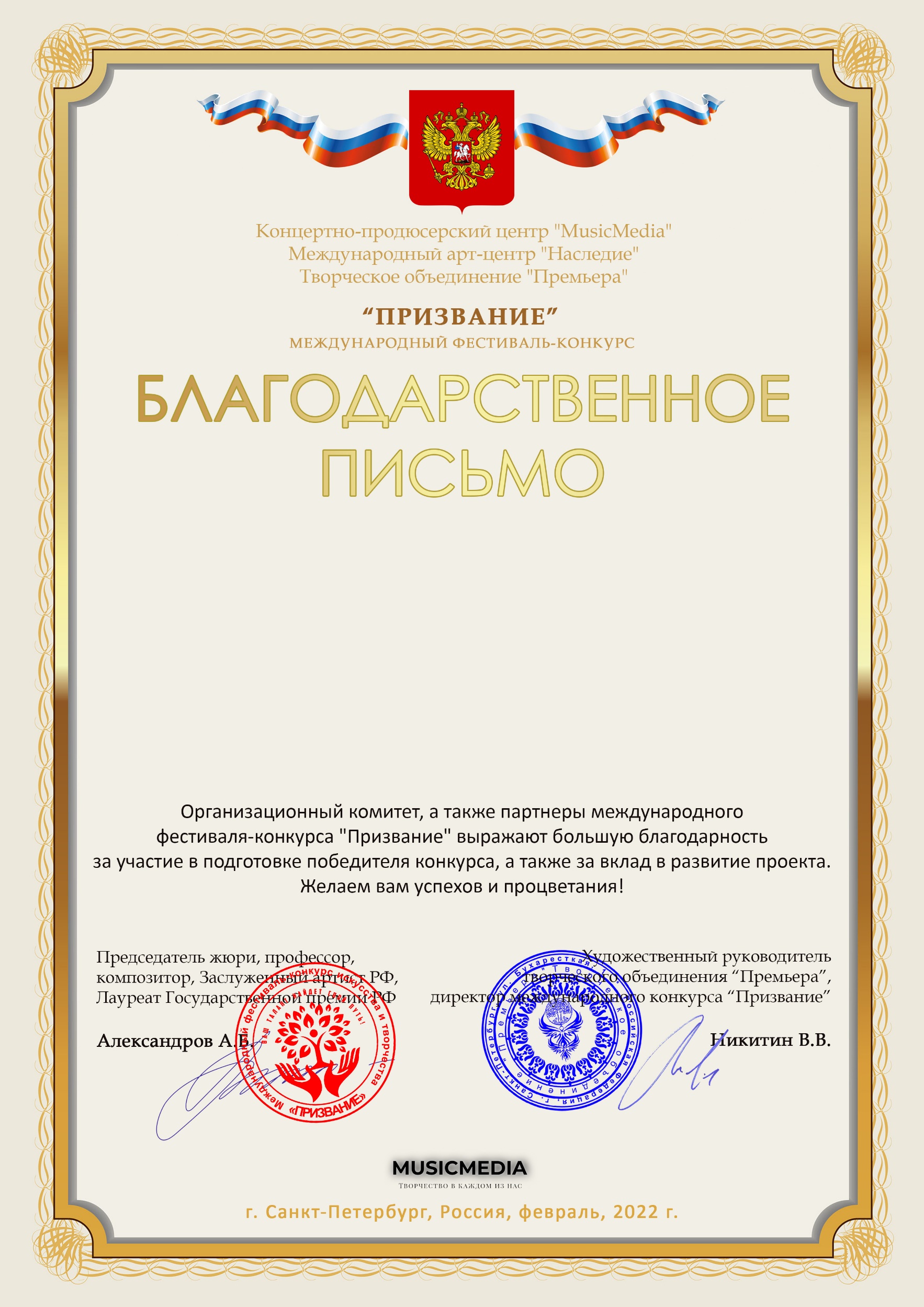 Серия ПР № 8606Шмакова Светлана Валентиновна(МБУДО «Ташлинская ДШИ», Оренбургская обл, Ташлинский р-н, с.Ташла)